MYSTERY MVC-1121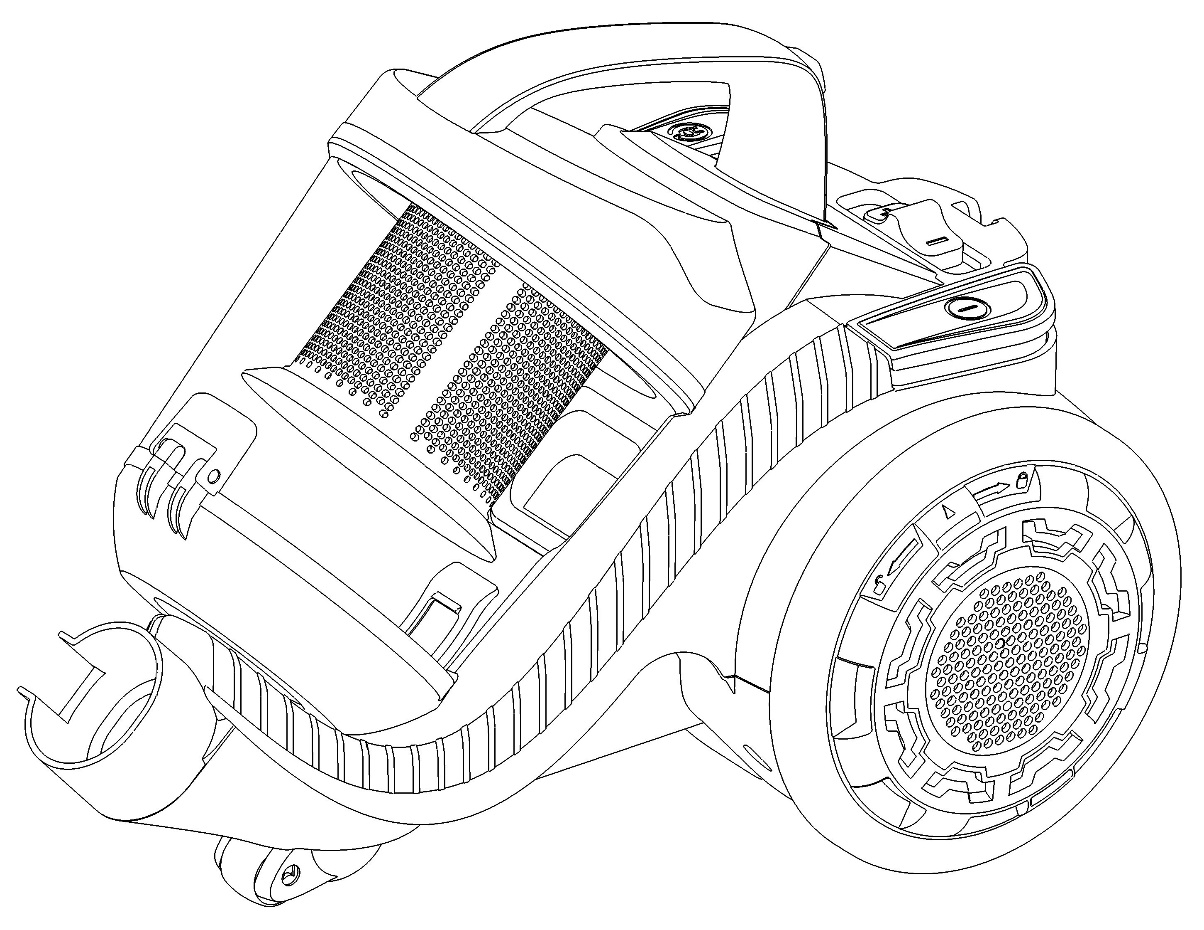 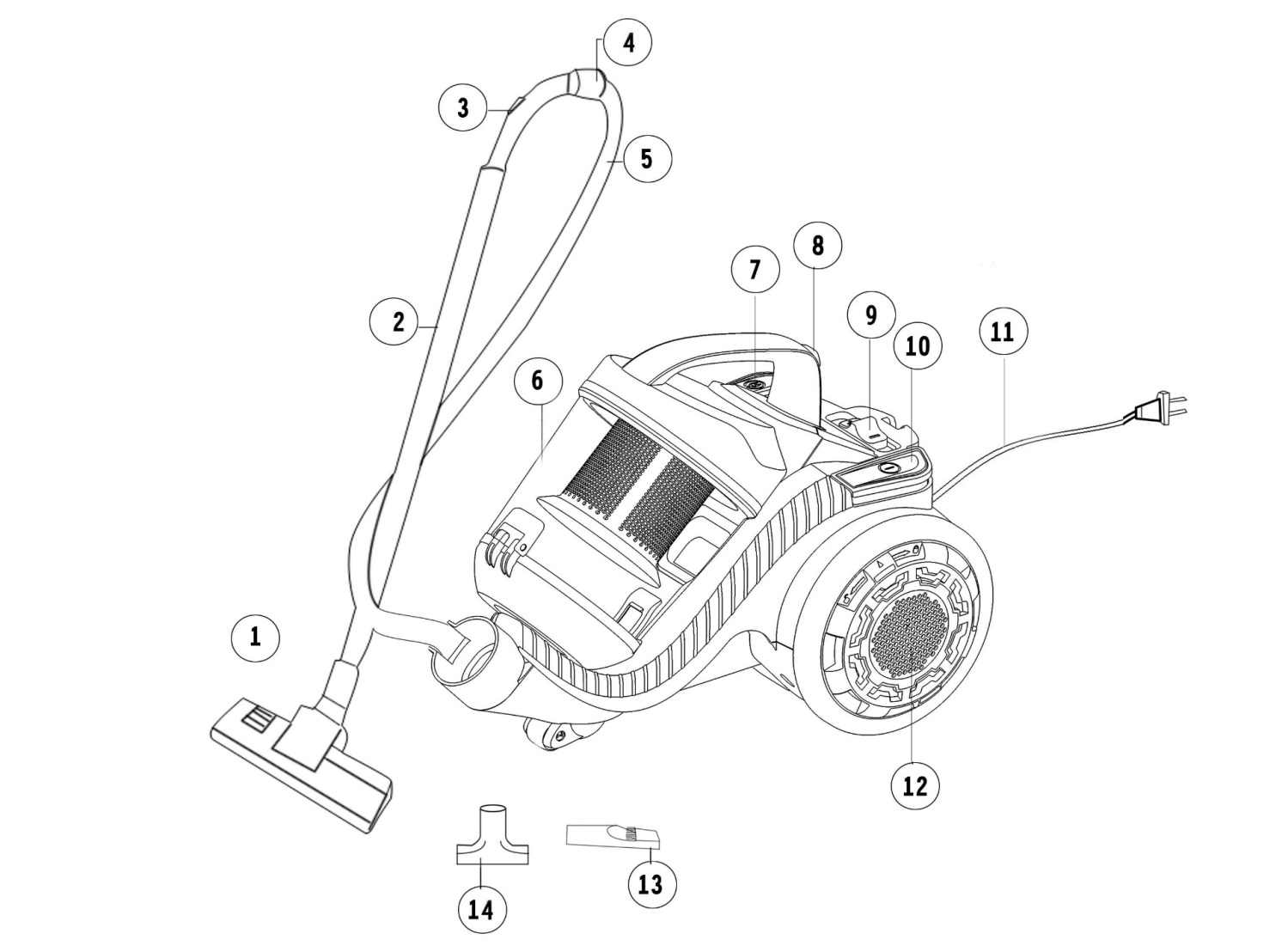 1.Отвір для установки шлагна пилозбірника2.Телескопічна трубка3.Регулятор сили всмоктування4.Ручка шланга5.Шланг6.Пилозбірник7.Кнопка змотування шнура живлення8.Кнопка від`єднання пилозбірника9.Регулятор потужності10.Кнопка включення /вимкнення11.Шнур живлення12.Кришка виходу повітря13.Насадка для щілин14.Насадка для чищення меблівПідготовка приладу до роботи1. Вставте шланг в отвір для установки шланга. При правильній установці прозвучить клацання. Для від'єднання шланга натисніть на кнопку фіксації шланга і потягніть шланг на себе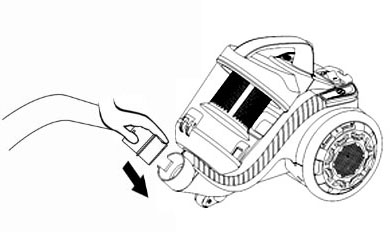 2.З`єднайте телескопічну трубку з рукояткою шланга. 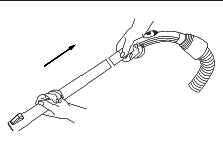 3.Встановіть необхідну довжину телескопічної трубки. Для цього натисніть на кнопку фіксації телескопічної трубки і висуньте трубку на необхідну довжину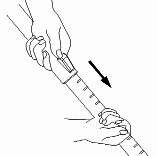 4.Установіть на телескопічну трубку потрібну Вам насадку ( насадку для чищення підлоги / килима, насадку для щілин або насадку для чищення меблів).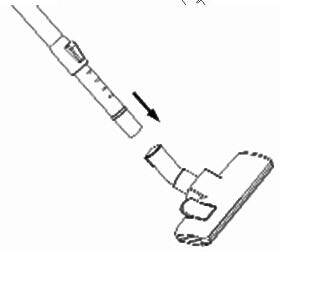 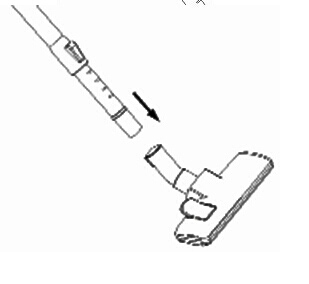 5.Витягніть шнур живлення на необхідну довжину і підключіть пристрій до електромережі. 6.Жовта мітка на дроті відповідає оптимальній довжині, а червона максимальній довжині, далі  після якої дріт витягувати не можна. Для змотування дроту живлення натисніть відповідну кнопку, при цьому притримуйте шнур для уникнення його скручування та пошкодження. Експлуатація приладу Увімкніть пилосос, натиснувши на кнопку включення / вимкнення. Прилад увімкнеться і почте працювати. 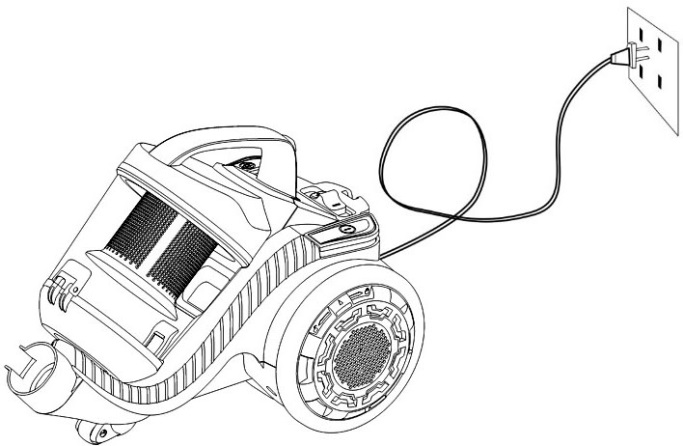 За допомогою регулятора потужності встановіть необхідну потужність всмоктування. Зверніть увагу, що на рукояті шланга наявний регулятор сили всмоктування. - для чищення книг, фіранок, меблів тощо рекомендується відкривати регулятор;  - для чищення килимового покриття – зачиняти. 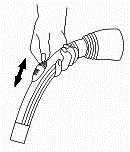 Увага  - для уникнення перегріву двигуна пилососа не експлуатуйте пристрій безперервно більше 30 хвилин і обов`язково робіть перерву не менше, ніж на 15 хвилин.  - ніколи не використовуйте прилад без установленого пилосбірника!  - забороняється використовувати пилосос без встановлених в ньому фільтрів. 3.  Після закінчення використання приладу, вимкніть його, натиснувши на кнопку включення / вимкнення і від`єднайте його від електромережі. Чищення та догляд При зниженні сили всмоктування варто видалити сміття з пилозбірника. Для цього: Від`єднайте прилад від електромережі. Витягніть пилозбірник, натиснувши на кнопку від`єднання пилозбірника. Тримаючи пилозбірник над сміттєвою корзиною натисніть на ньому кнопку відкриття нижньої кришки і викиньте сміття. 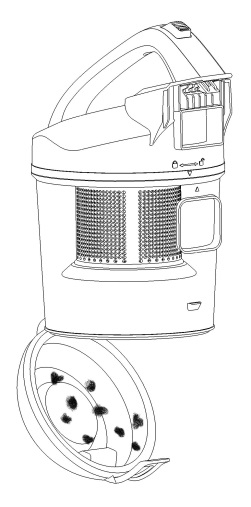 Закрийте нижню кришку пилозбірника і установіь його назад на пилосос.Чищення фільтрів Для того, щоб продовжити термін служби Вашого пилососа рекомендується чистити фільтри декілька разів на місяць. Чищення захисного фільтра Відкрийте кришку, яка розташована на колесі пилососа, як показано на малюнку і акуратно дістаньте фільтр. 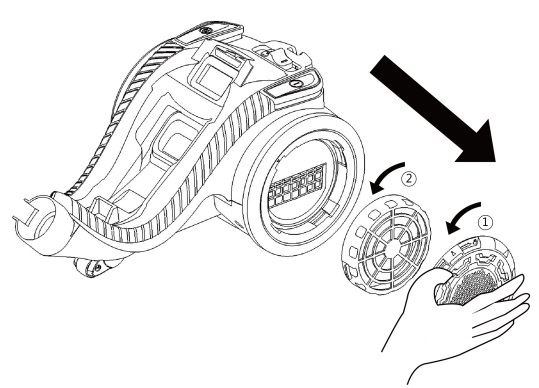 Промийте фільтр під струменем води. ПОВНІСТЮ ВИСУШІТЬ його і установіть назад в пилосос. Чищення HEPA-фільтраВід`єднайте пилосбірник від пилососа, натиснувши кнопку від`єднання пилосбірника.Тримаючи пилосбірник над сміттєвою корзиною, натисніть на ньому кнопку відкриття нижньої кришки пилозбірника і стряхніть сміття.Потім поверніть верхню кришку пилозбірника проти годинникової стрілки таким чином, аби стрілка на верхній кришці пилозбірника співпала зі значком (ст. 6) на корпусі пилозбірника.Зніміть HEPA-фільтр з кришки пилозбірника, повернувши корпус проти годинникової стрілки.  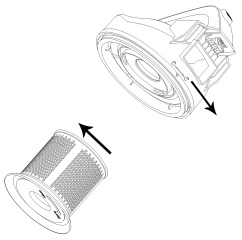 Промийте фільтр під струменем води (без додавання будь-яких миючих засобів), ПОВНІСТЮ ВИСУШІТЬ його і потім установіть його на кришці пилозбірника в зворотній послідовності. Закрийте пилозбірник верхньою кришкою, сумістивши стрілку на кришці зі значком (ст. 7) на корпусі пилозбірника і поверніть кришку за годинниковою стрілкою. При цьому, стрілка на кришці повинна встати навпроти значка (ст. 7). Увага! - забороняється виконувати чищення фільтра в посудомийній машині!- при очищенні фільтра забороняється використовувати будь-які миючі засоби!- при надмірному забрудненні фільтра або його несправності рекомендується замінити його на новий фільтр Примітка:Відповідно до проведеної політики постійного вдосконалення технічних характеристик і дизайну, можливе внесення змін без попереднього повідомлення.Прилад зібраний із сучасних та безпечних матеріалів. Після закінчення терміну служби, для уникнення можливого заподіяння шкоди життю, здоров`ю споживача, його майну або навколишньому середовищу, прилад має бути утилізований окремо від побутових відходів у відповідності з правилами по утилізації відходів у вашому регіоні. Повідомляємо, що вся упаковка даного приладу НЕ призначена  для вторинної упаковки або зберігання в ній ХАРЧОВОЇ ПРОДУКЦІЇ.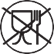 Термін служби – років, за умови, що виріб використовується в суворій відповідності до цієї інструкції з експлуатації.Виробник: МІСТЕРІ ЕЛЕКТРОНІКС ПТЕ ЛІМІТЕДРумс 2006-8, 20/Ф,Ту Чайначем Ексчейндж Скуере, 338 Кінгс Роад, Ноз Пойнт, Гонконг, КитайЗроблено в Китаї